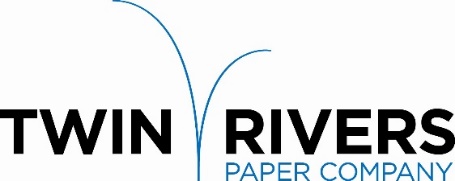 Twin Rivers Paper, an integrated specialty paper company that produces specialty packaging, technical, label and publishing papers as well as softwood lumber, is seeking a qualified candidate to join our Finance team as a  Corporate Business Analyst in our Little Falls, NY or Madawaska, ME facility.    The Corporate Business Analyst’s role is to work extensively with operations, sales, and management personnel to help evaluate and solve business challenges including involvement with special projects and ad hoc analysis to identify opportunities and generate recommendations that improve business results. Responsibilities:Analyze results and provide analytic insight and support to drive the most effective business and strategic decisionsSupport productivity improvement and other cost reduction initiatives by actively tracking and reporting on project progress, consolidating, and tracking periodic results, engaging actively in idea generation, and support or lead individual projects when neededExtensive involvement with Information Systems including projects to support process/system harmonization, transitions, and improvementsSupport divisional and corporate finance departments byCoordinating with all levels of the business to develop the annual business plan, monthly forecasts, and updates; forecast production, raw material consumption and other data in support of such plansSupporting site Controllers by providing analytical horsepower to address specific business problems and identify opportunitiesCoaching and mentoring members of the finance department across the company to continually improve business acumenAssisting in streamlining reporting tools to improve departmental efficiencyParticipate in meetings such as safety, capital/project reviews, business reviews, project scheduling, budget reviews, and staff meetingsProvide value added participation to special projects including, system transitions and overhauls, analysis of strategic business alternatives, and support of merger and acquisition activitiesRequirements:BS or advanced degree in Accounting, Finance, Commerce or Economics.   Exemplary communication (verbal and written) with an ability to effectively communicate status, risks, conclusions, and recommendations with all business areasAttention to detail and strong business and finance acumen plus the ability to connect strategic objectives, risk, and business processHands-on, operational mindset and an understanding of a process-manufacturing environment. Experience working within the pulp, paper, and lumber industries and having working knowledge of pulp, paper and lumber operational workflows as well as hands-on experience in financial analysis, budgeting, forecasting, and overall business analytics is an assetData mining skills, experience with MS Office with an emphasis on Excel and PowerPoint, business information systems, the ability to multitask and prioritize work, and an ability to interface with IT and Information Systems to develop solutions to meet business needs are all valuable skills for this positionTwin Rivers offers a competitive compensation and benefit package. Interested candidates should email their resumes to: resumes@twinriverspaper.com. Resumes may also be mailed to:	Twin Rivers Paper Company, Attn: Judy Dionne – HR Manager82 Bridge Avenue, Madawaska, ME 04756Deadline is March 19, 2021Twin Rivers is an equal opportunity employer and all qualified applicants will receive consideration without regard to race, color, religion, gender, national origin, disability status, protected veteran status, or any other characteristic protected by law.  